JOB VACANCY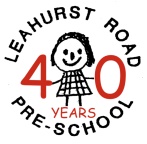 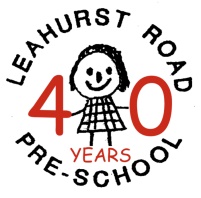 Leahurst Road Pre-School Is recruiting a Pre-school Assistant atSt Luke’s Church, Leahurst Road, West BridgfordHours: xxxx termtime onlyWe are seeking an experienced Practitioner to during term time only. Candidates will have a minimum Level 2 qualification in Childcare, ideally Level 3, have experience of working with 2-4 year olds and have a thorough knowledge of the Early Years Foundation Stage.The successful candidate will have experience of maintaining children's developmental records to a high standard as well as being able to evaluate and implement next stages in children's learning. You must be able to work as part of a team and have the flexibility to cover additional hours when needed. The ability to build relationships with parents and other professionals is also essential.Candidates will have to obtain an enhanced DBS check and be prepared to undertake essential training such as safeguarding. For further information and an application form please contact Jane Sweeney on 07941 616369 or email at leahurstroad@ntlworld.comClosing date for applications:  Wednesday 27 September 2017